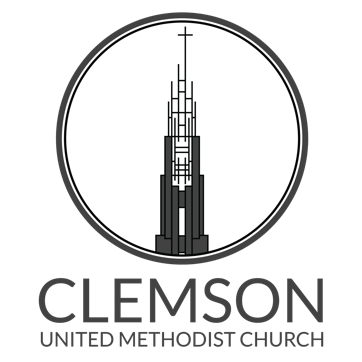 Registration for Mother’s Morning OutChild’s Name_______________________________________________________Birthdate__________________________________________________________Parent(s) Name_____________________________________________________Address___________________________________________________________Email Address______________________________________________________Telephone Number__________________________________________________Days Requested – Circle days of the week, in any combination.  3 days maximumMONDAY         TUESDAY           WEDNESDAY         THURSDAY          FRIDAYTo register your child, please submit form, along with your check for $25, made out to Mother’s Morning Out. This registration fee is non-refundable (unless you move out of the area).2022-2023 Rates:1 day per week…$50.00 per month2 days per week…$100.00 per month3 days per week…$150.00 per monthPlease return to:Clemson United Methodist Church                                                                                                                                                300 Frontage Road                                                                                                                                                        Clemson, SC 29631Attn: MMO                                                                                                                                                   